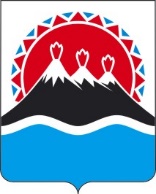 МИНИСТЕРСТВО СПОРТА КАМЧАТСКОГО КРАЯПРИКАЗВ соответствии с пунктом 13 статьи 9.2 Федерального закона от 12.01.1996 № 7-ФЗ «О некоммерческих организациях» и постановления Правительства Камчатского края от 28.04.2011 № 169-П «О порядке осуществления исполнительными органами государственной власти Камчатского края функций и полномочий учредителей краевых государственных учреждений» ПРИКАЗЫВАЮ:1. Утвердить Порядок предварительного согласования совершения краевыми государственными бюджетными учреждениями, подведомственными Министерству спорта Камчатского края крупных сделок, согласно приложению к настоящему приказу.2. Настоящий приказ вступает в силу после дня его официального опубликования Порядок 
предварительного согласования совершения краевым государственным бюджетным учреждениям, подведомственным Министерству спорта Камчатского края крупных сделок (далее – Порядок)1. Настоящий Порядок устанавливает процедуру согласования совершения краевым государственным бюджетным учреждением, подведомственным Министерству спорта Камчатского края (далее - Учреждение) крупных сделок.2. Настоящий Порядок разработан в соответствии с Федеральным законом от 12.01.1996 № 7-ФЗ «О некоммерческих организациях» и постановления Правительства Камчатского края от 28.04.2011 № 169-П «О порядке осуществления исполнительными органами государственной власти Камчатского края функций и полномочий учредителей краевых государственных учреждений» в целях повышения эффективности управления закрепленного за Учреждением имуществом и усиления ответственности их руководителей.3. Крупной сделкой признается сделка или несколько взаимосвязанных сделок, связанная с распоряжением денежными средствами, отчуждением иного имущества (которым в соответствии с Федеральным законом от 12.01.1996 № 7-ФЗ «О некоммерческих организациях» Учреждение вправе распоряжаться самостоятельно), а также с передачей такого имущества в пользование или в залог при условии, что цена такой сделки либо стоимость отчуждаемого или передаваемого имущества превышает 10 (десять) процентов балансовой стоимости активов Учреждения, определяемой по данным его бухгалтерской отчетности на последнюю отчетную дату, если уставом Учреждения не предусмотрен меньший размер крупной сделки.4. Если предметом крупной сделки является имущество, находящееся в государственной собственности Камчатского края, то оно должно быть учтено в реестре имущества, находящегося в государственной собственности Камчатского края, в соответствии с Временным порядком учета и ведения реестра имущества, находящегося в государственной собственности Камчатского края, утвержденного постановлением Правительства Камчатского края от 03.09.2010 № 367-П «Об утверждении временного порядка учета и ведения реестра имущества, находящегося в государственной собственности Камчатского края».5. Руководитель Учреждения несет перед Учреждением ответственность в размере убытков, причиненных Учреждению в результате совершения крупной сделки с нарушением требований законодательства Российской Федерации и настоящего Порядка, независимо от того, была ли эта сделка признана недействительной.6. Для получения предварительного согласия на совершение крупной сделки Учреждение направляет в Министерство спорта Камчатского края заявление, подписанное руководителем Учреждения или лицом, исполняющим его обязанности, которое должно содержать следующую информацию:- обоснование необходимости и цель совершения сделки;- стороны сделки;- предмет и цена сделки в рублях (числом и прописью), включая НДС;- сроки поставок товаров, выполнения работ, оказания услуг по сделке;- источник финансирования сделки;- наименование объекта, для которого осуществляется закупка товаров, выполнение работ, оказание услуг по сделке;- иные существенные условия сделки, установленные законодательством Российской Федерации или иными правовыми актами, либо относительно которых по заявлению одной из сторон должно быть достигнуто соглашение;- информация о финансовом состоянии Учреждения и его способность исполнять свои обязательства по сделке с учетом оценки экономической эффективности деятельности учреждения;- заверенная в установленном порядке копия бухгалтерского баланса Учреждения на последнюю отчетную дату.7. К заявлению прилагаются:- копия проекта сделки (договора, государственного контракта, мирового соглашения и др.) со всеми приложениями к нему, включая техническое задание, согласованное поставщиком (подрядчиком, исполнителем);- выписка из реестра имущества, находящегося в государственной собственности Камчатского края на объект, с которым предполагается совершить сделку, в случае если объект сделки подлежит учету в вышеназванном реестре, в соответствии с действующим законодательством Российской Федерации;- отчет об оценке стоимости имущества, находящегося в государственной собственности Камчатского края, с которым предполагается совершить сделку, в случаях, предусмотренных законодательством Российской Федерации об оценочной деятельности;- инвентарная карточка учета основных средств на объект сделки.Все прилагаемые документы прошиваются, пронумеровываются и скрепляются печатью Учреждения.8. Если для принятия решения о предварительном согласовании крупной сделки требуются дополнительные материалы и/или разъяснения, Министерство спорта Камчатского края направляет в Учреждение запрос об их представлении с указанием срока, в который необходимо представить материалы и/или разъяснения.Срок рассмотрения документов, указанный в части 9 настоящего Порядка, приостанавливаются, до дня регистрации в Министерстве спорта Камчатского края затребованных у Учреждения документов и/или разъяснений.9. Министерство спорта Камчатского края в течении 10 (десяти) дней с даты поступления заявления и документов, указанных в части 6 и 7 настоящего Порядка рассматривает и согласовывает совершение Учреждением крупной сделки, либо принимает решение об отказе в согласовании Учреждением крупной сделки.10. Министерством спорта Камчатского края возвращаются без рассмотрения документы, указанные в части 6 и 7 настоящего Порядка, представленные в неполном объеме.11. Министерством спорта Камчатского края принимается решение об отказе в согласовании совершения Учреждением крупной сделки в случаях если:- форма и содержание документов указанных в части 6 и 7 настоящего Порядка не соответствует требованиям законодательства Российской Федерации;- выявление в представленном заявлении или прилагаемых к нему документах неполных, необоснованных или недостоверных сведений;- совершение сделки приведет к невозможности осуществления Учреждением деятельности, предусмотренной Уставом Учреждения или существенно затруднит ее.12. Решение о согласовании совершения Учреждением крупной сделки подписывается Министром спорта Камчатского края, либо другим уполномоченным лицом.13. В течение 5 (пяти) рабочих дней со дня принятия решения о согласовании совершения Учреждением крупной сделки (либо отказе в согласовании) Министерство спорта Камчатского края направляет в Учреждение или вручает уполномоченному представителю Учреждения сопроводительное письмо и копию приказа о согласовании крупной сделки (либо отказе в согласовании).Решение о предварительном согласовании совершения крупной сделки оформляется приказом Министерства спорта Камчатского края и действительно в течение трех месяцев со дня его принятия.Обращение Учреждения и прилагаемые к нему документы Учреждению не возвращаются и остаются на хранении в Министерстве спорта Камчатского края.[Дата регистрации] № [Номер документа]г. Петропавловск-КамчатскийОб утверждении порядка предварительного согласования совершения краевыми государственными бюджетными учреждениями, подведомственными Министерству спорта Камчатского края 
крупных сделок Министр[горизонтальный штамп подписи 1]К.В. Хмелевский Приложение к приказуПриложение к приказуПриложение к приказуПриложение к приказуМинистерства спортаКамчатского краяМинистерства спортаКамчатского краяМинистерства спортаКамчатского краяМинистерства спортаКамчатского краяот[REGDATESTAMP]№[REGNUMSTAMP]